Stand:	A-1915Firma:	AVS Danmark Adresse:	Skelvej 18By:	2640 HedehuseneTelefon:	+45 4656 4343www:	avsdanmark.dkKontakt:	Kjeld Bagger________________________________________________________________________________Chip Trapper sugeenhed med trykluft
De fleste værktøjsmaskiner afgiver som bekendt spåner i større eller mindre omfang, der naturligt ryger med i kølevæsken.Regelmæssig rensning af kølevæsker forhindrer, at spåner sendes direkte ind i værktøjer eller hæmmer flowet af kølevæske i en maskine pga. af tilstoppelse.  Herved undgås dyre maskinstop og ødelagt udstyr samtidig med, at man sparer kostbar tid!Med en Chip Trapper bliver denne rengøringsproces en nem og overskuelig opgave, der hverken kræver, at der skal skovles spåner op af kølevæsken eller at operatøren skal have fingrene ned i væsken. Chip Trapper findes i tre forskellige størrelser, der kan rumme hhv. 114, 208 og 416 literChip Trapper fjerner spåner fra væsker
Chip Trapperen fjerner helt enkelt spåner fra brugte væsker ved at suge den snavsede væske ind i en tromle, hvor spånerne fanges i en filterpose for herefter at kunne sende den rensede væske ud igen.En ventil monteret på toppen af tromlen har to indstillinger ’fyld’ eller ’tøm’, der manuelt kan skiftes imellem.  Filterposen, der opsamler alle spånerne, tømmes og genbruges. Enheden er nem at samle og anvende og kan fylde og tømme en 208 liter tank på under 2 minutter.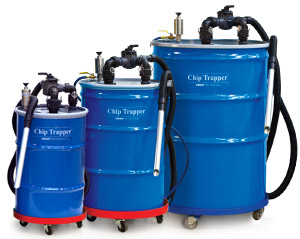 